LIFE’s A BEACH/HIKE the POINT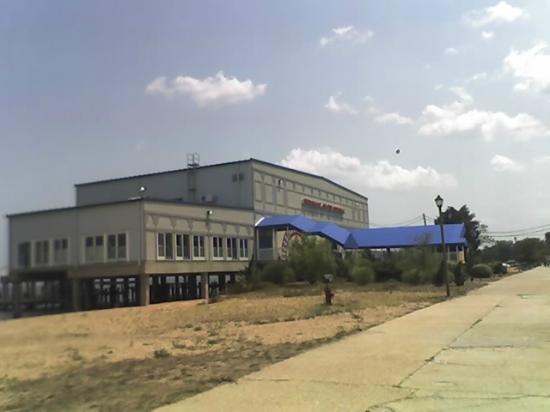 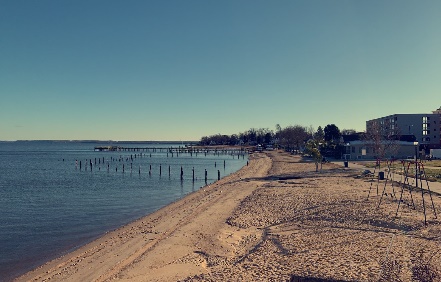 SUNDAY, SEPTEMBER 11, 2020 VERY Easy 1 Hour Walk/Hike and BrunchMeet at 10:15 AM - Walk 10:30 to 11:30 AMBrunch – 12 NoonEveryone welcome!Park and meet at Riverboat on the Potomac301 Beach TerraceColonial Beach, VA 22443Bring your walking shoes, sunscreen, water, and $$$ for your own brunch At the Riverboat on the Potomac (Restaurant and Casino).We will walk the entire point area, beside the Potomac River and then by Monroe Bay for 1 hour, returning to the Riverboat by 12 noon for BRUNCH. After BRUNCH as a group, you may spend the afternoon at the Casino, on the beach or at the tiki bar or new Colonial Beach Brewery.------------------------------------------------------Contact Judy Marston –twoat1000@gmail.com – 804-332-3107 for more information.LIFE’s A BEACH/HIKE the POINTSUNDAY, SEPTEMBER 11, 2020 VERY Easy 1 Hour Walk/Hike and BrunchMeet at 10:15 AM - Walk 10:30 to 11:30 AMBrunch – 12 NoonEveryone welcome!Park and meet at Riverboat on the Potomac301 Beach TerraceColonial Beach, VA 22443Bring your walking shoes, sunscreen, water, and $$$ for your own brunch At the Riverboat on the Potomac (Restaurant and Casino).We will walk the entire point area, beside the Potomac River and then by Monroe Bay for 1 hour, returning to the Riverboat by 12 noon for BRUNCH. After BRUNCH as a group, you may spend the afternoon at the Casino, on the beach or at the tiki bar or new Colonial Beach Brewery.------------------------------------------------------Contact Judy Marston –twoat1000@gmail.com – 804-332-3107 for more information.